Journée internationaledes droits de l’HommeVendredi 8 décembre 2017au cinéma Le Méliès19h :«10 jours pour signer» avec Amnesty InternationalVenez signer des pétitions pour faire libérer des personnes injustement traitées dans différents pays du monde.- Apéritif dinatoire offert par la Ville20h :Projection du film «le Vénérable W»de Barbet SchroederSélection officielle festival de Cannes 2017En Birmanie, le Vénérable W est un moine bouddhiste trèsinfluent. Le film démonte les rouages de l’incitation à lahaine et montre comment se répand une parole de haine.www.amnesty.frwww.villeneuvedascq.fr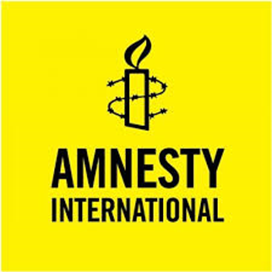 